15.10.21Foxes English HomeworkPlease read the poem below then answer one of the sets of questions below. Set B is more of a challenge.Remember that ‘stanza’ means lines that are grouped together. In this poem every four lines makes a stanza.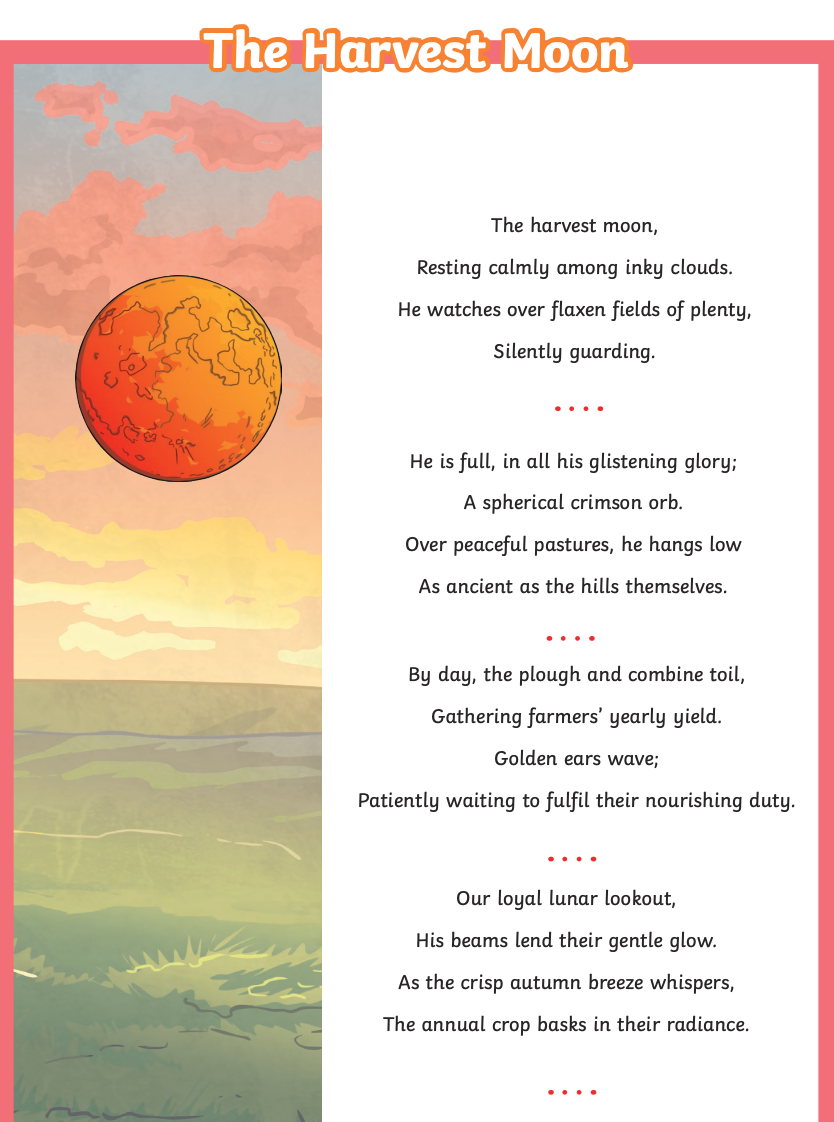 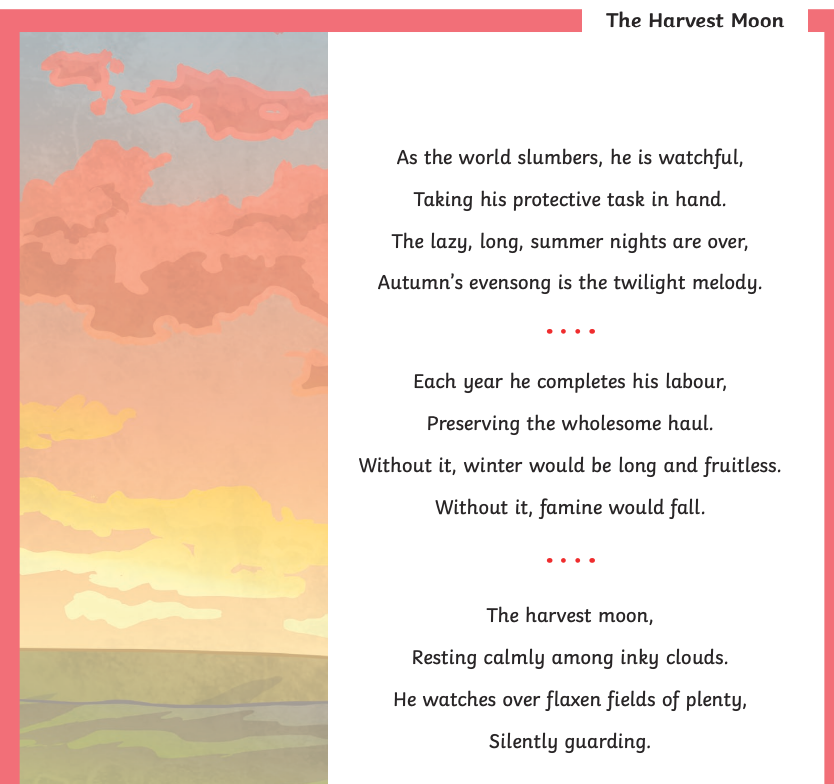 QUESTIONS – A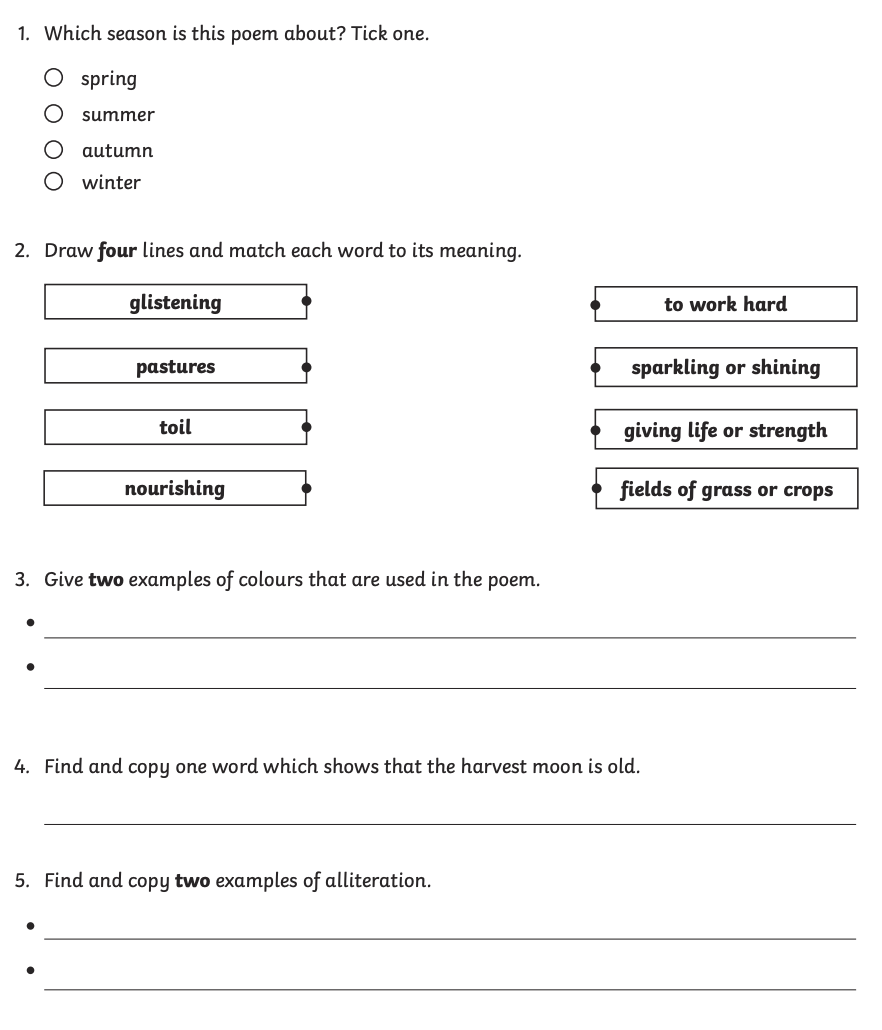 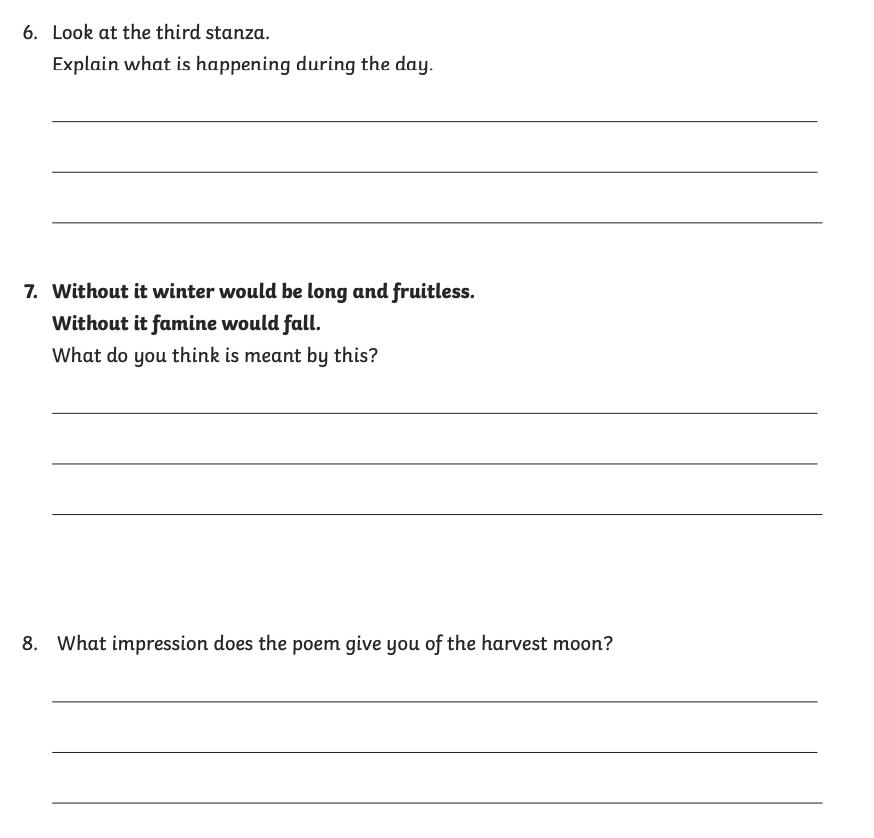 QUESTIONS – SET B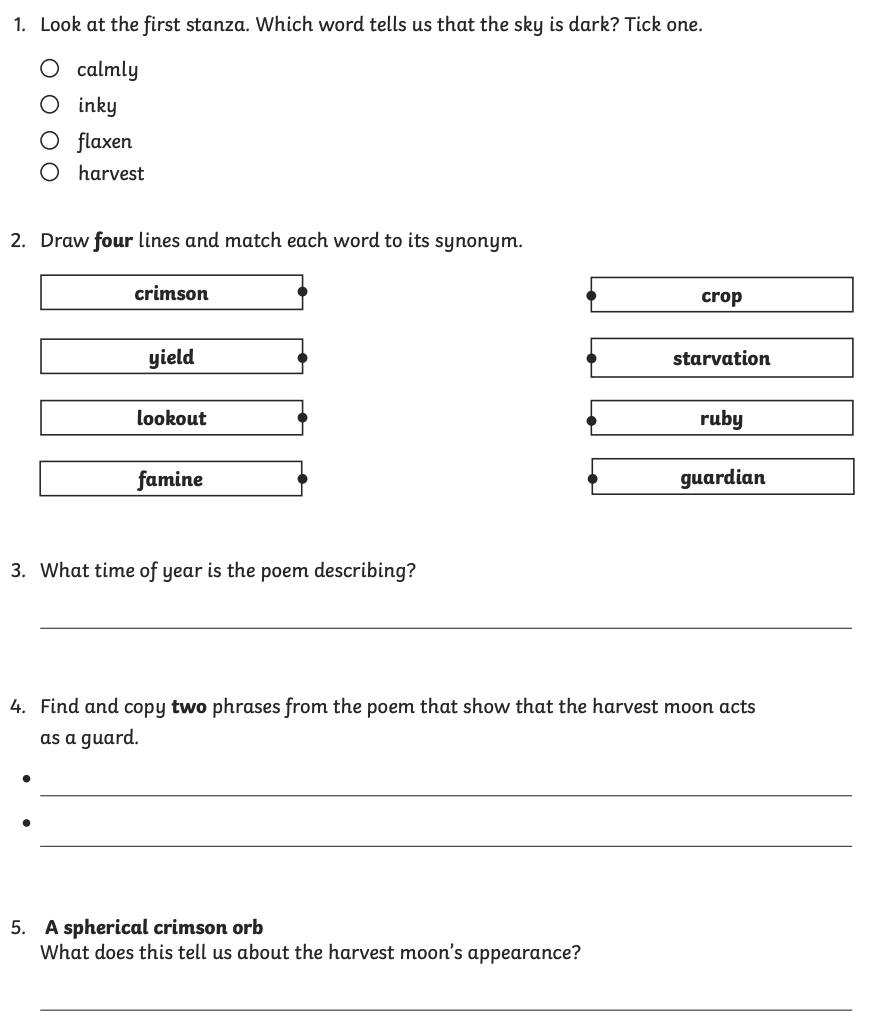 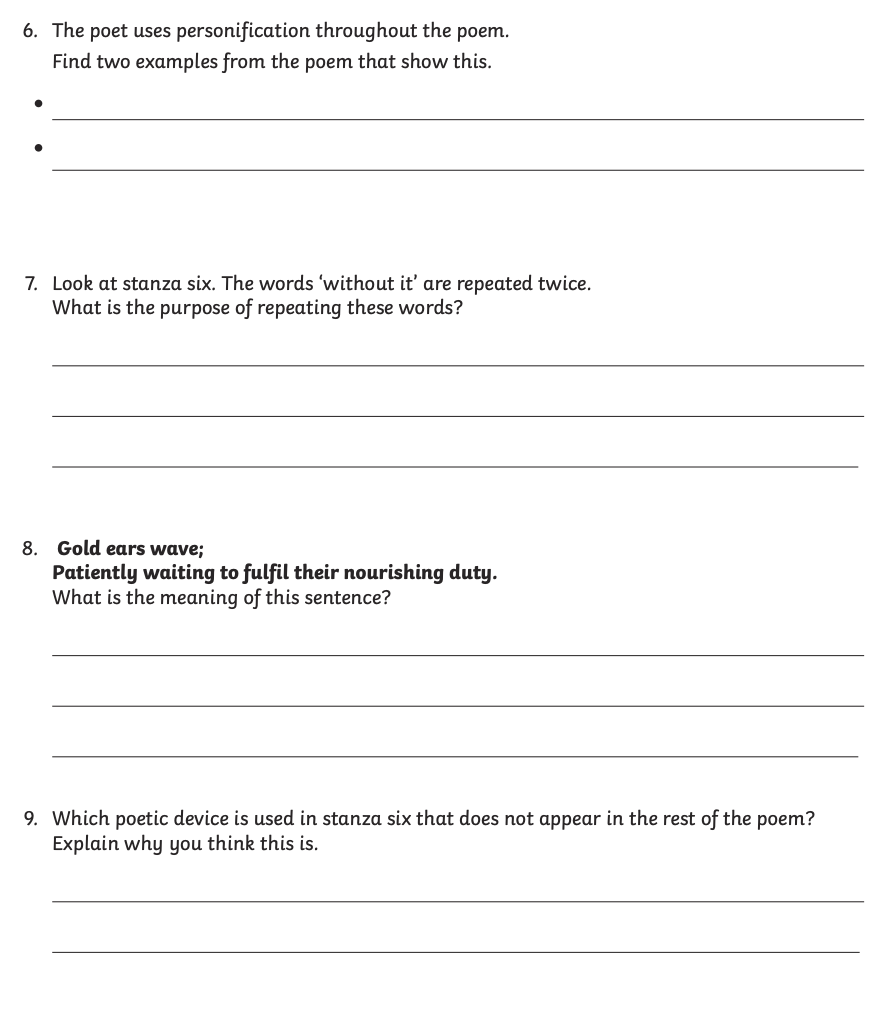 